Publicado en Madrid el 03/12/2021 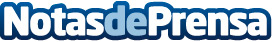 Las cestas de Navidad de Queso Adictos, el mejor detalle para los amantes de este productoElegir un tipo de implante en detrimento de otros es fundamental para buscar los mejores resultados posibles, una tarea cuya responsabilidad recae a partes iguales en el cirujano y la paciente, asegura el Doctor AsoDatos de contacto:Quesoadictos91 005 21 54Nota de prensa publicada en: https://www.notasdeprensa.es/las-cestas-de-navidad-de-queso-adictos-el Categorias: Nacional Gastronomía Consumo http://www.notasdeprensa.es